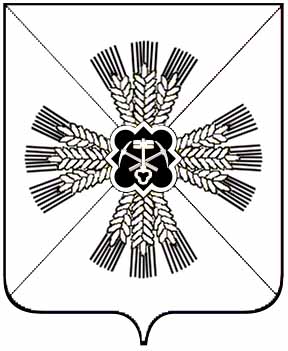 РОССИЙСКАЯ ФЕДЕРАЦИЯ КЕМЕРОВСКАЯ ОБЛАСТЬПРОМЫШЛЕННОВСКИЙ МУНИЦИПАЛЬНЫЙ РАЙОНКАЛИНКИНСКОЕ СЕЛЬСКОЕ ПОСЕЛЕНИЕСОВЕТ НАРОДНЫХ ДЕПУТАТОВ КАЛИНКИНСКОГО СЕЛЬСКОГО ПОСЕЛЕНИЯ   3-ий созыв , 22 –е заседаниеР Е Ш Е Н И Еот  23 декабря . № 38 «О бюджете Калинкинского сельского поселенияна 2017год и плановый период 2018 и 2019 годов»Статья 1.  Основные характеристики бюджета Калинкинского сельского поселения  на 2017 год и плановый период 2018 и 2019 годов.1. Утвердить основные характеристики бюджета Калинкинского сельского поселения на 2017 год:     общий объем доходов бюджета Калинкинского сельского поселения в сумме 3027,50 тыс. рублей; общий объем расходов бюджета Калинкинского сельского поселения в сумме 3027,50 тыс. рублей. Утвердить основные характеристики бюджета Калинкинского сельского поселения на плановый период 2018 и 2019 годов:общий объем доходов бюджета Калинкинского сельского поселения на 2018 год в сумме 3320,6 тыс. рублей и на 2019 год в сумме 3414,7 тыс. рублей.общий объем расходов бюджета Калинкинского сельского поселения на 2018 год в сумме 3320,6 тыс. рублей и на 2019 год в сумме 3414,7 тыс. рублей;Статья 2.  Нормативы распределения в бюджет поселения на 2017 год и плановый период 2018 и 2019 годов.Утвердить нормативы распределения в местный бюджет, подлежащих учету и распределению в  бюджет сельского поселения  органами Федерального казначейства на 2017 год и плановый период 2018 и 2019 годов  (в части погашения задолженности и перерасчетов по отмененным налогам, сборам и иным налоговым платежам) и неналоговых доходов согласно приложению 1 к настоящему решению.Статья 3.  Главные администраторы доходов бюджета поселения1. Утвердить перечень главных администраторов доходов бюджета поселения, закрепляемые за ними виды (подвиды) доходов бюджета поселения согласно приложению 2  к настоящему решению.Статья 4.  Перечень и коды целевых статей расходов бюджета поселения      Утвердить перечень и коды целевых статей расходов, универсальных направлений расходов бюджета  поселения согласно приложению 3 к настоящему решению.Статья 5.  Бюджетные ассигнования бюджета  поселения на 2017 год и плановый период 2018 и 2019 годов.1.Утвердить распределение бюджетных ассигнований бюджета поселения  по целевым статьям (муниципальным программам и непрограммным направлениям деятельности), группам и подгруппам видов классификации расходов бюджетов на 2016 год  согласно приложению 4 к настоящему решению.2.Утвердить распределение бюджетных ассигнований бюджета поселения по разделам, подразделам классификации расходов бюджетов на 2017 год  и плановый период 2018 и 2019 годов согласно приложению 5 к настоящему решению.3.Утвердить ведомственную структуру расходов на 2017 год и плановый период 2018 и 2019 годов согласно приложению 6 к настоящему решению.Статья 6. Условно утвержденные расходы.Утвердить общий объем условно утвержденных расходов бюджета Калинкинского сельского поселения на 2018 год в сумме 81,2 тыс. рублей и на 2019 год в сумме 167,1 тыс. рублей.Статья 7. Резервные фонды.Утвердить размер резервного фонда администрации Калинкинского сельского поселения на 2017  год в сумме 30,0 тыс. рублей, 2018 год 30,0 тыс. рублей,   2019 год 30,0 тыс. рублей. Статья 8. Дорожный фонд Калинкинского сельского поселения Утвердить объем бюджетных ассигнований дорожного фонда Калинкинского сельского поселения  на 2017 год в сумме 465,0 тыс. рублей; на 2018 год в сумме 458,0 тыс. рублей; 2019 год в сумме 515,0 тыс. рублей.Статья 9. Межбюджетные трансферты.Утвердить общий объем межбюджетных трансфертов  на 2017 год в сумме 1101,5 тыс. рублей, на 2018 год в сумме 1270,6 тыс. рублей, на 2019 год в сумме 1270,7 тыс. рублей.Утвердить общий объем межбюджетных трансфертов передаваемых из бюджетов сельских поселений в бюджет муниципальных районов на осуществление части полномочий по решению вопросов местного значения, в соответствии с заключенными соглашениями на 2017 год в сумме 40,0 тыс. рублей. Статья 10.  Вступление в силу настоящего решения. Настоящее решение вступает в силу с 1 января  2017 года, подлежит обнародованию  и размещению в сети Интернет. Председатель Совета народных депутатов  Калинкинского сельского поселения                                   П.Г.Березка                          Глава Калинкинского сельского поселения                                    П.Г.БерезкаПриложение №1к  решению №38   от 23.12.2016г.                                                                                                               Совета народных депутатов Калинкинского сельского поселения"О бюджете Калинкинского сельского поселения на 2017 год и плановый период 2018 и 2019 годов" Нормативы распределения доходов в бюджет Калинкинского сельского поселения на 2017 год и плановый период 2018 и 2019 годов.Нормативы распределения доходов в бюджет Калинкинского сельского поселения на 2017 год и плановый период 2018 и 2019 годов.Код бюджетной классификации Российской ФедерацииНаименование доходаСельское поселениеВ ЧАСТИ ПОГАШЕНИЯ ЗАДОЛЖЕННОСТИ ПРОШЛЫХ ЛЕТ ПО ОТДЕЛЬНЫМ ВИДАМ НАЛОГОВ, А ТАКЖЕ В ЧАСТИ ПОГАШЕНИЯ ЗАДОЛЖЕННОСТИ И ПЕРЕРАСЧЕТОВ ПО ОТМЕНЕННЫМ НАЛОГАМ, СБОРАМ И ИНЫМ ОБЯЗАТЕЛЬНЫМ ПЛАТЕЖАМВ ЧАСТИ ПОГАШЕНИЯ ЗАДОЛЖЕННОСТИ ПРОШЛЫХ ЛЕТ ПО ОТДЕЛЬНЫМ ВИДАМ НАЛОГОВ, А ТАКЖЕ В ЧАСТИ ПОГАШЕНИЯ ЗАДОЛЖЕННОСТИ И ПЕРЕРАСЧЕТОВ ПО ОТМЕНЕННЫМ НАЛОГАМ, СБОРАМ И ИНЫМ ОБЯЗАТЕЛЬНЫМ ПЛАТЕЖАМ1 09 04053 10 0000 110Земельный налог (по обязательствам, возникшим до 1 января 2006 года), мобилизуемый на территориях сельских поселений100В ЧАСТИ ДОХОДОВ ОТ ИСПОЛЬЗОВАНИЯ ИМУЩЕСТВА, НАХОДЯЩЕГОСЯ В ГОСУДАРСТВЕННОЙ И МУНИЦИПАЛЬНОЙ СОБСТВЕННОСТИВ ЧАСТИ ДОХОДОВ ОТ ИСПОЛЬЗОВАНИЯ ИМУЩЕСТВА, НАХОДЯЩЕГОСЯ В ГОСУДАРСТВЕННОЙ И МУНИЦИПАЛЬНОЙ СОБСТВЕННОСТИ1 11 02033 10 0000 120Доходы от размещения временно свободных средств бюджетов сельских поселений1001 11 05025 10 0000 120Доходы, получаемые в виде арендной платы, а также средства от продажи права на заключение договоров аренды за земли, находящиеся в собственности сельских поселений (за исключением земельных участков муниципальных бюджетных и автономных учреждений)1001 11 05026 10 0000 120Доходы, получаемые в виде арендной платы за земельные участки, которые расположены в границах сельских поселений, находятся в федеральной собственности и осуществление полномочий по управлению и распоряжению которыми передано органам государственной власти субъектов Российской Федерации, а также средства от продажи права на заключение договоров аренды указанных земельных участков501 11 09045 10 0000 120Прочие поступления от использования имущества, находящегося в собственности сельских поселений (за исключением имущества муниципальных бюджетных и автономных учреждений, а также имущества муниципальных унитарных предприятий, в том числе казенных)100В ЧАСТИ ДОХОДОВ ОТ ОКАЗАНИЯ ПЛАТНЫХ УСЛУГ (РАБОТ) И КОМПЕНСАЦИИ ЗАТРАТ ГОСУДАРСТВАВ ЧАСТИ ДОХОДОВ ОТ ОКАЗАНИЯ ПЛАТНЫХ УСЛУГ (РАБОТ) И КОМПЕНСАЦИИ ЗАТРАТ ГОСУДАРСТВА1 13 01540 10 0000 130Плата за оказание услуг по присоединению объектов дорожного сервиса к автомобильным дорогам общего пользования местного значения, зачисляемая в бюджеты сельских поселений1001 13 01995 10 0000 130Прочие доходы от оказания платных услуг (работ) получателями средств бюджетов сельских поселений1001 13 02065 10 0000 130Доходы, поступающие в порядке возмещения расходов, понесенных в связи с эксплуатацией имущества сельских поселений1001 13 02995 10 0000 130Прочие доходы от компенсации затрат бюджетов сельских поселений100В ЧАСТИ ДОХОДОВ ОТ ПРОДАЖИ  МАТЕРИАЛЬНЫХ И НЕ МАТЕРИАЛЬНЫХ АКТИВОВВ ЧАСТИ ДОХОДОВ ОТ ПРОДАЖИ  МАТЕРИАЛЬНЫХ И НЕ МАТЕРИАЛЬНЫХ АКТИВОВ1 14 02053 05 0000 410Доходы от продажи земельных участков, находящихся в собственности сельских поселений (за исключением земельных участков муниципальных бюджетных и автономных учреждений)100В ЧАСТИ АДМИНИСТРАТИВНЫХ ПЛАТЕЖЕЙ И СБОРОВВ ЧАСТИ АДМИНИСТРАТИВНЫХ ПЛАТЕЖЕЙ И СБОРОВ1 15 02050 10 0000 140Платежи, взимаемые органами местного самоуправления (организациями) сельских поселений за выполнение определенных функций100В ЧАСТИ ШТРАФОВ, САНКЦИЙ, ВОЗМЕЩЕНИЯ УЩЕРБАВ ЧАСТИ ШТРАФОВ, САНКЦИЙ, ВОЗМЕЩЕНИЯ УЩЕРБА1 16 21050 10 0000 140Денежные взыскания (штрафы) и иные суммы, взыскиваемые с лиц, виновных в совершении преступлений, и в возмещение ущерба имуществу, зачисляемые в бюджеты сельских поселений1001 16 23051 10 0000 140Доходы от возмещения ущерба при возникновении страховых случаев по обязательному страхованию гражданской ответственности, когда выгодоприобретателями выступают получатели средств бюджетов сельских поселений1001 16 23052 10 0000 140Доходы от возмещения ущерба при возникновении иных страховых случаев, когда выгодоприобретателями выступают получатели средств бюджетов сельских поселений1001 16 32000 10 0000 140Денежные взыскания, налагаемые в возмещение ущерба, причиненного в результате незаконного или нецелевого использования бюджетных средств (в части бюджетов сельских поселений)1001 16 37040 10 0000 140Поступления сумм в возмещение вреда, причиняемого автомобильным дорогам местного значения транспортными средствами, осуществляющими перевозки тяжеловесных и (или) крупногабаритных грузов, зачисляемые в бюджеты сельских поселений1001 16 46000 10 0000 140Поступления сумм в возмещение ущерба в связи с нарушением исполнителем (подрядчиком) условий государственных контрактов или иных договоров, финансируемых за счет средств муниципальных дорожных фондов сельских поселений, либо в связи с уклонением от заключения таких контрактов или иных договоров1001 16 90050 10 0000 140Прочие поступления от денежных взысканий (штрафов) и иных сумм в возмещение ущерба, зачисляемые в бюджеты сельских поселений100В ЧАСТИ ПРОЧИХ НЕНАЛОГОВЫХ ДОХОДОВВ ЧАСТИ ПРОЧИХ НЕНАЛОГОВЫХ ДОХОДОВ1 17 01050 10 0000 180Невыясненные поступления, зачисляемые в бюджеты сельских поселений1001 17 02020 10 0000 180Возмещение потерь сельскохозяйственного производства, связанных с изъятием сельскохозяйственных угодий, расположенных на территориях сельских поселений (по обязательствам, возникшим до 1 января 2008 года)1001 17 05050 10 0000 180Прочие неналоговые доходы бюджетов сельских поселений1001 17 14030 10 0000 180Средства самообложения граждан, зачисляемые в бюджеты сельских поселений100В ЧАСТИ ПОСТУПЛЕНИЙ (ПЕРЕЧИСЛЕНИЙ) ПО УРЕГУЛИРОВАНИЮ РАСЧЕТОВ МЕЖДУ БЮДЖЕТАМИ БЮДЖЕТНОЙ СИСТЕМЫ РОССИЙСКОЙ ФЕДЕРАЦИИВ ЧАСТИ ПОСТУПЛЕНИЙ (ПЕРЕЧИСЛЕНИЙ) ПО УРЕГУЛИРОВАНИЮ РАСЧЕТОВ МЕЖДУ БЮДЖЕТАМИ БЮДЖЕТНОЙ СИСТЕМЫ РОССИЙСКОЙ ФЕДЕРАЦИИ1 18 05000 10 0000 180Поступления в бюджеты сельских поселений (перечисления из бюджетов сельских поселений) по урегулированию расчетов между бюджетами бюджетной системы Российской Федерации по распределенным доходам1002 00 00000 00 0000 000БЕЗВОЗМЕЗДНЫЕ ПОСТУПЛЕНИЯ*100* Доходы по данной группе доходов подлежат зачислению в  бюджет поселения по всем подстатьям, статьям и подгруппам.* Доходы по данной группе доходов подлежат зачислению в  бюджет поселения по всем подстатьям, статьям и подгруппам.Приложение №2к  решению №38   от 23.12.2016г.                                                                                                               Совета народных депутатов Калинкинского сельского поселения"О бюджете Калинкинского сельского поселения на 2017 год и плановый период 2018 и 2019 годов" Перечень главных администраторов доходов  бюджета Калинкинского сельского поселения, закрепляемые за ними виды (подвиды) доходов бюджета Перечень главных администраторов доходов  бюджета Калинкинского сельского поселения, закрепляемые за ними виды (подвиды) доходов бюджета Перечень главных администраторов доходов  бюджета Калинкинского сельского поселения, закрепляемые за ними виды (подвиды) доходов бюджета Перечень главных администраторов доходов  бюджета Калинкинского сельского поселения, закрепляемые за ними виды (подвиды) доходов бюджета Перечень главных администраторов доходов  бюджета Калинкинского сельского поселения, закрепляемые за ними виды (подвиды) доходов бюджета Код бюджетной классификации Российской ФедерацииКод бюджетной классификации Российской ФедерацииКод бюджетной классификации Российской ФедерацииНаименование главного администратора доходов бюджета _____ - органа местного самоуправления Калинкинского сельского поселения и доходов бюджета Наименование главного администратора доходов бюджета _____ - органа местного самоуправления Калинкинского сельского поселения и доходов бюджета главного администратора доходовдоходов бюджета  доходов бюджета  Наименование главного администратора доходов бюджета _____ - органа местного самоуправления Калинкинского сельского поселения и доходов бюджета Наименование главного администратора доходов бюджета _____ - органа местного самоуправления Калинкинского сельского поселения и доходов бюджета 901Администрация Калинкинского сельского поселенияАдминистрация Калинкинского сельского поселенияАдминистрация Калинкинского сельского поселенияАдминистрация Калинкинского сельского поселения9011 08 04020 01 1000 1101 08 04020 01 1000 110Государственная пошлина за совершение нотариальных действий должностными лицами органов местного самоуправления, уполномоченными в соответствии с законодательными актами Российской Федерации на совершение нотариальных действийГосударственная пошлина за совершение нотариальных действий должностными лицами органов местного самоуправления, уполномоченными в соответствии с законодательными актами Российской Федерации на совершение нотариальных действий9011 08 04020 01 4000 1101 08 04020 01 4000 110Государственная пошлина за совершение нотариальных действий должностными лицами органов местного самоуправления, уполномоченными в соответствии с законодательными актами Российской Федерации на совершение нотариальных действийГосударственная пошлина за совершение нотариальных действий должностными лицами органов местного самоуправления, уполномоченными в соответствии с законодательными актами Российской Федерации на совершение нотариальных действий9011 11 05075 10 0000 1201 11 05075 10 0000 120Доходы от сдачи в аренду имущества, составляющего казну сельских поселений (за исключением земельных участков)Доходы от сдачи в аренду имущества, составляющего казну сельских поселений (за исключением земельных участков)9011 14 06025 10 0000 4301 14 06025 10 0000 430Доходы от продажи земельных участков, находящихся в собственности сельских поселений (за исключением земельных участков муниципальных бюджетных и автономных учреждений)Доходы от продажи земельных участков, находящихся в собственности сельских поселений (за исключением земельных участков муниципальных бюджетных и автономных учреждений)9011 17 01050 10 0000 1801 17 01050 10 0000 180Невыясненные поступления, зачисляемые в бюджеты сельских поселенийНевыясненные поступления, зачисляемые в бюджеты сельских поселений9012 02 15001 10 0000 1512 02 15001 10 0000 151Дотации бюджетам сельских поселений на выравнивание бюджетной обеспеченностиДотации бюджетам сельских поселений на выравнивание бюджетной обеспеченности9012 02 29999 10 0000 1512 02 29999 10 0000 151Прочие субсидии бюджетам сельских поселенийПрочие субсидии бюджетам сельских поселений9012 02 30024 10 0000 1512 02 30024 10 0000 151Субвенции бюджетам сельских поселений на выполнение передаваемых полномочий субъектов Российской ФедерацииСубвенции бюджетам сельских поселений на выполнение передаваемых полномочий субъектов Российской Федерации9012 02 35118 10 0000 1512 02 35118 10 0000 151Субвенции бюджетам сельских поселений на осуществление первичного воинского учета на территориях, где отсутствуют военные комиссариатыСубвенции бюджетам сельских поселений на осуществление первичного воинского учета на территориях, где отсутствуют военные комиссариаты9012 02 39999 10 0000 1512 02 39999 10 0000 151Прочие субвенции бюджетам сельских поселенийПрочие субвенции бюджетам сельских поселений9012 02 40014 10 0000 1512 02 40014 10 0000 151Межбюджетные трансферты, передаваемые бюджетам сельских поселений из бюджетов муниципальных районов на осуществление части полномочий по решению вопросов местного значения в соответствии с заключенными соглашениямиМежбюджетные трансферты, передаваемые бюджетам сельских поселений из бюджетов муниципальных районов на осуществление части полномочий по решению вопросов местного значения в соответствии с заключенными соглашениями9012 02 49999 10 0000 1512 02 49999 10 0000 151Прочие межбюджетные трансферты, передаваемые бюджетам сельских поселенийПрочие межбюджетные трансферты, передаваемые бюджетам сельских поселений9012 07 05030 10 0009 1802 07 05030 10 0009 180Прочие безвозмездные поступления в бюджеты сельских поселений (прочие доходы)Прочие безвозмездные поступления в бюджеты сельских поселений (прочие доходы)9012 08 05000 10 0000 1802 08 05000 10 0000 180Перечисления из бюджетов сельских поселений (в бюджеты поселений) для осуществления возврата (зачета) излишне уплаченных или излишне взысканных сумм налогов, сборов и иных платежей, а также сумм процентов за несвоевременное осуществление такого возврата и процентов, начисленных на излишне взысканные суммыПеречисления из бюджетов сельских поселений (в бюджеты поселений) для осуществления возврата (зачета) излишне уплаченных или излишне взысканных сумм налогов, сборов и иных платежей, а также сумм процентов за несвоевременное осуществление такого возврата и процентов, начисленных на излишне взысканные суммы9012 18 05030 10 0000 1802 18 05030 10 0000 180Доходы бюджетов сельских поселений от возврата иными организациями остатков субсидий прошлых летДоходы бюджетов сельских поселений от возврата иными организациями остатков субсидий прошлых лет9012 19 60010 10 0000 1512 19 60010 10 0000 151Возврат прочих остатков субсидий, субвенций и иных межбюджетных трансфертов, имеющих целевое назначение, прошлых лет из бюджетов сельских поселенийВозврат прочих остатков субсидий, субвенций и иных межбюджетных трансфертов, имеющих целевое назначение, прошлых лет из бюджетов сельских поселенийИные доходы бюджета поселения, администрирование которых  осуществляется главными администраторами доходов поселения в пределах их компетенцииИные доходы бюджета поселения, администрирование которых  осуществляется главными администраторами доходов поселения в пределах их компетенцииИные доходы бюджета поселения, администрирование которых  осуществляется главными администраторами доходов поселения в пределах их компетенцииИные доходы бюджета поселения, администрирование которых  осуществляется главными администраторами доходов поселения в пределах их компетенцииИные доходы бюджета поселения, администрирование которых  осуществляется главными администраторами доходов поселения в пределах их компетенции1 08 07175 01 1000 1101 08 07175 01 1000 110Государственная пошлина за выдачу органом местного самоуправления поселения специального разрешения на движение по автомобильным дорогам транспортных средств, осуществляющих перевозки опасных, тяжеловесных и (или) крупногабаритных грузов, зачисляемая в бюджеты поселенийГосударственная пошлина за выдачу органом местного самоуправления поселения специального разрешения на движение по автомобильным дорогам транспортных средств, осуществляющих перевозки опасных, тяжеловесных и (или) крупногабаритных грузов, зачисляемая в бюджеты поселений1 08 07175 01 4000 1101 08 07175 01 4000 110Государственная пошлина за выдачу органом местного самоуправления поселения специального разрешения на движение по автомобильным дорогам транспортных средств, осуществляющих перевозки опасных, тяжеловесных и (или) крупногабаритных грузов, зачисляемая в бюджеты поселенийГосударственная пошлина за выдачу органом местного самоуправления поселения специального разрешения на движение по автомобильным дорогам транспортных средств, осуществляющих перевозки опасных, тяжеловесных и (или) крупногабаритных грузов, зачисляемая в бюджеты поселений1 11 02033 10 0000 1201 11 02033 10 0000 120Доходы от размещения временно свободных средств бюджетов сельских поселенийДоходы от размещения временно свободных средств бюджетов сельских поселений1 11 05027 10 0000 1201 11 05027 10 0000 120Доходы, получаемые в виде арендной платы за земельные участки, расположенные в полосе отвода автомобильных дорог общего пользования местного значения, находящихся в собственности сельских поселенийДоходы, получаемые в виде арендной платы за земельные участки, расположенные в полосе отвода автомобильных дорог общего пользования местного значения, находящихся в собственности сельских поселений1 11 05093 10 0000 1201 11 05093 10 0000 120Доходы от предоставления на платной основе парковок (парковочных мест), расположенных на автомобильных дорогах общего пользования местного значения и местах внеуличной дорожной сети, относящихся к собственности сельских поселенийДоходы от предоставления на платной основе парковок (парковочных мест), расположенных на автомобильных дорогах общего пользования местного значения и местах внеуличной дорожной сети, относящихся к собственности сельских поселений1 11 05325 10 0000 1201 11 05325 10 0000 120Плата по соглашениям об установлении сервитута, заключенным органами местного самоуправления сельских поселений, государственными или муниципальными предприятиями либо государственными или муниципальными учреждениями в отношении земельных участков, находящихся в собственности сельских поселенийПлата по соглашениям об установлении сервитута, заключенным органами местного самоуправления сельских поселений, государственными или муниципальными предприятиями либо государственными или муниципальными учреждениями в отношении земельных участков, находящихся в собственности сельских поселений1 11 08050 10 0000 1201 11 08050 10 0000 120Средства, получаемые от передачи имущества, находящегося в собственности сельских поселений (за исключением имущества муниципальных бюджетных и автономных учреждений, а также имущества муниципальных унитарных предприятий, в том числе казенных), в залог, в доверительное управлениеСредства, получаемые от передачи имущества, находящегося в собственности сельских поселений (за исключением имущества муниципальных бюджетных и автономных учреждений, а также имущества муниципальных унитарных предприятий, в том числе казенных), в залог, в доверительное управление1 11 09035 10 0000 1201 11 09035 10 0000 120Доходы от эксплуатации и использования имущества автомобильных дорог, находящихся в собственности сельских поселенийДоходы от эксплуатации и использования имущества автомобильных дорог, находящихся в собственности сельских поселений1 11 09045 10 0000 1201 11 09045 10 0000 120Прочие поступления от использования имущества, находящегося в собственности сельских поселений (за исключением имущества муниципальных бюджетных и автономных учреждений, а также имущества муниципальных унитарных предприятий, в том числе казенных)Прочие поступления от использования имущества, находящегося в собственности сельских поселений (за исключением имущества муниципальных бюджетных и автономных учреждений, а также имущества муниципальных унитарных предприятий, в том числе казенных)1 14 01050 10 0000 4101 14 01050 10 0000 410Доходы от продажи квартир, находящихся в собственности сельских поселенийДоходы от продажи квартир, находящихся в собственности сельских поселений1 14 02052 10 0000 4101 14 02052 10 0000 410Доходы от реализации имущества, находящегося в оперативном управлении учреждений, находящихся в ведении органов управления сельских поселений (за исключением имущества муниципальных бюджетных и автономных учреждений), в части реализации основных средств по указанному имуществуДоходы от реализации имущества, находящегося в оперативном управлении учреждений, находящихся в ведении органов управления сельских поселений (за исключением имущества муниципальных бюджетных и автономных учреждений), в части реализации основных средств по указанному имуществу1 14 02052 10 0000 4401 14 02052 10 0000 440Доходы от реализации имущества, находящегося в оперативном управлении учреждений, находящихся в ведении органов управления сельских поселений (за исключением имущества муниципальных бюджетных и автономных учреждений), в части реализации материальных запасов по указанному имуществуДоходы от реализации имущества, находящегося в оперативном управлении учреждений, находящихся в ведении органов управления сельских поселений (за исключением имущества муниципальных бюджетных и автономных учреждений), в части реализации материальных запасов по указанному имуществу1 14 02053 10 0000 4101 14 02053 10 0000 410Доходы от реализации иного имущества, находящегося в собственности сельских поселений (за исключением имущества муниципальных бюджетных и автономных учреждений, а также имущества муниципальных унитарных предприятий, в том числе казенных), в части реализации основных средств по указанному имуществуДоходы от реализации иного имущества, находящегося в собственности сельских поселений (за исключением имущества муниципальных бюджетных и автономных учреждений, а также имущества муниципальных унитарных предприятий, в том числе казенных), в части реализации основных средств по указанному имуществу1 14 02053 10 0000 4401 14 02053 10 0000 440Доходы от реализации иного имущества, находящегося в собственности сельских поселений (за исключением имущества муниципальных бюджетных и автономных учреждений, а также имущества муниципальных унитарных предприятий, в том числе казенных), в части реализации материальных запасов по указанному имуществуДоходы от реализации иного имущества, находящегося в собственности сельских поселений (за исключением имущества муниципальных бюджетных и автономных учреждений, а также имущества муниципальных унитарных предприятий, в том числе казенных), в части реализации материальных запасов по указанному имуществу1 14 02058 10 0000 4101 14 02058 10 0000 410Доходы от реализации недвижимого имущества бюджетных, автономных учреждений, находящегося в собственности сельских поселений, в части реализации основных средствДоходы от реализации недвижимого имущества бюджетных, автономных учреждений, находящегося в собственности сельских поселений, в части реализации основных средств1 14 03050 10 0000 4101 14 03050 10 0000 410Средства от распоряжения и реализации конфискованного и иного имущества, обращенного в доходы сельских поселений (в части реализации основных средств по указанному имуществу)Средства от распоряжения и реализации конфискованного и иного имущества, обращенного в доходы сельских поселений (в части реализации основных средств по указанному имуществу)1 14 03050 10 0000 4401 14 03050 10 0000 440Средства от распоряжения и реализации конфискованного и иного имущества, обращенного в доходы сельских поселений (в части реализации материальных запасов по указанному имуществу)Средства от распоряжения и реализации конфискованного и иного имущества, обращенного в доходы сельских поселений (в части реализации материальных запасов по указанному имуществу)1 14 04050 10 0000 4201 14 04050 10 0000 420Доходы от продажи нематериальных активов, находящихся в собственности сельских поселенийДоходы от продажи нематериальных активов, находящихся в собственности сельских поселений1 14 06033 10 0000 4301 14 06033 10 0000 430Доходы от продажи земельных участков, которые расположены в границах сельских  поселений, находятся в федеральной собственности и осуществление полномочий по управлению и распоряжению которыми передано органам государственной власти субъектов Российской ФедерацииДоходы от продажи земельных участков, которые расположены в границах сельских  поселений, находятся в федеральной собственности и осуществление полномочий по управлению и распоряжению которыми передано органам государственной власти субъектов Российской Федерации1 14 06045 10 0000 4301 14 06045 10 0000 430Доходы от продажи земельных участков, находящихся в собственности сельских поселений, находящихся в пользовании бюджетных и автономных учрежденийДоходы от продажи земельных участков, находящихся в собственности сельских поселений, находящихся в пользовании бюджетных и автономных учреждений1 14 06325 10 0000 4301 14 06325 10 0000 430Плата за увеличение площади земельных участков, находящихся в частной собственности, в результате перераспределения таких земельных участков и земельных участков, находящихся в собственности сельских поселенийПлата за увеличение площади земельных участков, находящихся в частной собственности, в результате перераспределения таких земельных участков и земельных участков, находящихся в собственности сельских поселений1 14 06326 10 0000 4301 14 06326 10 0000 430Плата за увеличение площади земельных участков, находящихся в частной собственности, в результате перераспределения таких земельных участков и земельных участков, которые расположены в границах сельских поселений, которые находятся в федеральной собственности и осуществление полномочий Российской Федерации по управлению и распоряжению которыми передано органам государственной власти субъектов Российской ФедерацииПлата за увеличение площади земельных участков, находящихся в частной собственности, в результате перераспределения таких земельных участков и земельных участков, которые расположены в границах сельских поселений, которые находятся в федеральной собственности и осуществление полномочий Российской Федерации по управлению и распоряжению которыми передано органам государственной власти субъектов Российской Федерации1 14 07030 10 0000 4101 14 07030 10 0000 410Доходы от продажи недвижимого имущества одновременно с занятыми такими объектами недвижимого имущества земельными участками, которые расположены в границах сельских поселений, находятся в федеральной собственности и осуществление полномочий по управлению и распоряжению которыми передано органам государственной власти субъектов Российской ФедерацииДоходы от продажи недвижимого имущества одновременно с занятыми такими объектами недвижимого имущества земельными участками, которые расположены в границах сельских поселений, находятся в федеральной собственности и осуществление полномочий по управлению и распоряжению которыми передано органам государственной власти субъектов Российской Федерации1 15 02050 10 0000 1401 15 02050 10 0000 140Платежи, взимаемые органами местного самоуправления (организациями) сельских поселений за выполнение определенных функцийПлатежи, взимаемые органами местного самоуправления (организациями) сельских поселений за выполнение определенных функций1 16 18050 10 0000 1401 16 18050 10 0000 140Денежные взыскания (штрафы) за нарушение бюджетного законодательства (в части бюджетов сельских поселений)Денежные взыскания (штрафы) за нарушение бюджетного законодательства (в части бюджетов сельских поселений)1 16 21050 10 0000 1401 16 21050 10 0000 140Денежные взыскания (штрафы) и иные суммы, взыскиваемые с лиц, виновных в совершении преступлений, и в возмещение ущерба имуществу, зачисляемые в бюджеты сельских поселенийДенежные взыскания (штрафы) и иные суммы, взыскиваемые с лиц, виновных в совершении преступлений, и в возмещение ущерба имуществу, зачисляемые в бюджеты сельских поселений1 16 23051 10 0000 1401 16 23051 10 0000 140Доходы от возмещения ущерба при возникновении страховых случаев по обязательному страхованию гражданской ответственности, когда выгодоприобретателями выступают получатели средств бюджетов сельских поселенийДоходы от возмещения ущерба при возникновении страховых случаев по обязательному страхованию гражданской ответственности, когда выгодоприобретателями выступают получатели средств бюджетов сельских поселений1 16 23052 10 0000 1401 16 23052 10 0000 140Доходы от возмещения ущерба при возникновении иных страховых случаев, когда выгодоприобретателями выступают получатели средств бюджетов сельских поселенийДоходы от возмещения ущерба при возникновении иных страховых случаев, когда выгодоприобретателями выступают получатели средств бюджетов сельских поселений1 16 30015 01 0000 1401 16 30015 01 0000 140Денежные взыскания (штрафы) за нарушение правил перевозки крупногабаритных и тяжеловесных грузов по автомобильным дорогам общего пользования местного значения сельских поселенийДенежные взыскания (штрафы) за нарушение правил перевозки крупногабаритных и тяжеловесных грузов по автомобильным дорогам общего пользования местного значения сельских поселений1 16 32000 10 0000 1401 16 32000 10 0000 140Денежные взыскания, налагаемые в возмещение ущерба, причиненного в результате незаконного или нецелевого использования бюджетных средств (в части бюджетов сельских поселений)Денежные взыскания, налагаемые в возмещение ущерба, причиненного в результате незаконного или нецелевого использования бюджетных средств (в части бюджетов сельских поселений)1 16 33050 10 0000 1401 16 33050 10 0000 140Денежные взыскания (штрафы) за нарушение законодательства Российской Федерации о контрактной системе в сфере закупок товаров, работ, услуг для обеспечения государственных и муниципальных нужд для нужд сельских поселенийДенежные взыскания (штрафы) за нарушение законодательства Российской Федерации о контрактной системе в сфере закупок товаров, работ, услуг для обеспечения государственных и муниципальных нужд для нужд сельских поселений1 16 37040 10 0000 1401 16 37040 10 0000 140Поступления сумм в возмещение вреда, причиняемого автомобильным дорогам местного значения транспортными средствами, осуществляющими перевозки тяжеловесных и (или) крупногабаритных грузов, зачисляемые в бюджеты сельских поселенийПоступления сумм в возмещение вреда, причиняемого автомобильным дорогам местного значения транспортными средствами, осуществляющими перевозки тяжеловесных и (или) крупногабаритных грузов, зачисляемые в бюджеты сельских поселений1 16 46000 10 0000 1401 16 46000 10 0000 140Поступления сумм в возмещение ущерба в связи с нарушением исполнителем (подрядчиком) условий государственных контрактов или иных договоров, финансируемых за счет средств муниципальных дорожных фондов сельских поселений, либо в связи с уклонением от заключения таких контрактов или иных договоровПоступления сумм в возмещение ущерба в связи с нарушением исполнителем (подрядчиком) условий государственных контрактов или иных договоров, финансируемых за счет средств муниципальных дорожных фондов сельских поселений, либо в связи с уклонением от заключения таких контрактов или иных договоров1 16 90050 10 0000 1401 16 90050 10 0000 140Прочие поступления от денежных взысканий (штрафов) и иных сумм в возмещение ущерба, зачисляемые в бюджеты сельских поселенийПрочие поступления от денежных взысканий (штрафов) и иных сумм в возмещение ущерба, зачисляемые в бюджеты сельских поселений1 17 02020 10 0000 1801 17 02020 10 0000 180Возмещение потерь сельскохозяйственного производства, связанных с изъятием сельскохозяйственных угодий, расположенных на территориях сельских поселений (по обязательствам, возникшим до 1 января 2008 года)Возмещение потерь сельскохозяйственного производства, связанных с изъятием сельскохозяйственных угодий, расположенных на территориях сельских поселений (по обязательствам, возникшим до 1 января 2008 года)1 17 05050 10 0000 1801 17 05050 10 0000 180Прочие неналоговые доходы бюджетов сельских поселенийПрочие неналоговые доходы бюджетов сельских поселений1 17 14030 10 0000 1801 17 14030 10 0000 180Средства самообложения граждан, зачисляемые в бюджеты сельских поселенийСредства самообложения граждан, зачисляемые в бюджеты сельских поселений1 18 05200 10 0000 1511 18 05200 10 0000 151Перечисления из бюджетов сельских поселений по решениям о взыскании средств, предоставленных из иных бюджетов бюджетной системы Российской ФедерацииПеречисления из бюджетов сельских поселений по решениям о взыскании средств, предоставленных из иных бюджетов бюджетной системы Российской Федерации1 18 05000 10 0000 1801 18 05000 10 0000 180Поступления в бюджеты сельских поселений (перечисления из бюджетов сельских поселений) по урегулированию расчетов между бюджетами бюджетной системы Российской Федерации по распределенным доходамПоступления в бюджеты сельских поселений (перечисления из бюджетов сельских поселений) по урегулированию расчетов между бюджетами бюджетной системы Российской Федерации по распределенным доходам2 02 15002 10 0000 1512 02 15002 10 0000 151Дотации бюджетам сельских поселений на поддержку мер по обеспечению сбалансированности бюджетовДотации бюджетам сельских поселений на поддержку мер по обеспечению сбалансированности бюджетов2 02 20051 10 0000 1512 02 20051 10 0000 151Субсидии бюджетам сельских поселений на реализацию федеральных целевых программСубсидии бюджетам сельских поселений на реализацию федеральных целевых программ2 02 20077 10 0000 1512 02 20077 10 0000 151Субсидии бюджетам сельских поселений на софинансирование капитальных вложений в объекты муниципальной собственностиСубсидии бюджетам сельских поселений на софинансирование капитальных вложений в объекты муниципальной собственности2 02 25027 10 0000 1512 02 25027 10 0000 151Субсидии бюджетам сельских поселений на реализацию мероприятий государственной программы Российской Федерации "Доступная среда" на 2011 - 2020 годыСубсидии бюджетам сельских поселений на реализацию мероприятий государственной программы Российской Федерации "Доступная среда" на 2011 - 2020 годы2 02 25097 10 0000 1512 02 25097 10 0000 151Субсидии бюджетам сельских поселений на создание в общеобразовательных организациях, расположенных в сельской местности, условий для занятий физической культурой и спортомСубсидии бюджетам сельских поселений на создание в общеобразовательных организациях, расположенных в сельской местности, условий для занятий физической культурой и спортом2 02 25127 10 0000 1512 02 25127 10 0000 151Субсидии бюджетам сельских поселений на реализацию мероприятий по поэтапному внедрению Всероссийского физкультурно-спортивного комплекса "Готов к труду и обороне" (ГТО)Субсидии бюджетам сельских поселений на реализацию мероприятий по поэтапному внедрению Всероссийского физкультурно-спортивного комплекса "Готов к труду и обороне" (ГТО)2 02 25555 10 0000 1512 02 25555 10 0000 151Субсидии бюджетам сельских поселений на  поддержку государственных программ субъектов Российской Федерации  и муниципальных программ формирования современной городской средыСубсидии бюджетам сельских поселений на  поддержку государственных программ субъектов Российской Федерации  и муниципальных программ формирования современной городской среды2 02 29998 10 0000 1512 02 29998 10 0000 151Субсидия бюджетам сельских поселений на финансовое обеспечение отдельных полномочийСубсидия бюджетам сельских поселений на финансовое обеспечение отдельных полномочий2 02 45153 10 0000 1512 02 45153 10 0000 151Межбюджетные трансферты, передаваемые бюджетам сельских поселений на выплату региональной доплаты к пенсииМежбюджетные трансферты, передаваемые бюджетам сельских поселений на выплату региональной доплаты к пенсии2 02 45156 10 0000 1512 02 45156 10 0000 151Межбюджетные трансферты, передаваемые бюджетам сельских поселений на реализацию программ местного развития и обеспечение занятости для шахтерских городов и поселковМежбюджетные трансферты, передаваемые бюджетам сельских поселений на реализацию программ местного развития и обеспечение занятости для шахтерских городов и поселков2 02 45160 10 0000 1512 02 45160 10 0000 151Межбюджетные трансферты, передаваемые бюджетам сельских поселений для компенсации дополнительных расходов, возникших в результате решений, принятых органами власти другого уровняМежбюджетные трансферты, передаваемые бюджетам сельских поселений для компенсации дополнительных расходов, возникших в результате решений, принятых органами власти другого уровня2 02 45559 10 0000 1512 02 45559 10 0000 151Иные межбюджетные трансферты  бюджетам сельских поселений  на предоставление грантов по итогам проведения конкурса лучших проектов по благоустройствуИные межбюджетные трансферты  бюджетам сельских поселений  на предоставление грантов по итогам проведения конкурса лучших проектов по благоустройству2 02 90054 10 0000 1512 02 90054 10 0000 151Прочие безвозмездные поступления в бюджеты сельских поселений от бюджетов муниципальных районовПрочие безвозмездные поступления в бюджеты сельских поселений от бюджетов муниципальных районов2 07 05010 10 0000 1802 07 05010 10 0000 180Безвозмездные поступления от физических и юридических лиц на финансовое обеспечение дорожной деятельности, в том числе добровольных пожертвований, в отношении автомобильных дорог общего пользования местного значения сельских поселенийБезвозмездные поступления от физических и юридических лиц на финансовое обеспечение дорожной деятельности, в том числе добровольных пожертвований, в отношении автомобильных дорог общего пользования местного значения сельских поселений2 07 05020 10 0000 1802 07 05020 10 0000 180Поступления от денежных пожертвований, предоставляемых физическими лицами получателям средств бюджетов сельских поселенийПоступления от денежных пожертвований, предоставляемых физическими лицами получателям средств бюджетов сельских поселений2 18 60010 10 0000 1512 18 60010 10 0000 151Доходы бюджетов сельских поселений от возврата остатков субсидий, субвенций и иных межбюджетных трансфертов, имеющих целевое назначение, прошлых лет из бюджетов муниципальных районовДоходы бюджетов сельских поселений от возврата остатков субсидий, субвенций и иных межбюджетных трансфертов, имеющих целевое назначение, прошлых лет из бюджетов муниципальных районов2 18 05010 10 0000 1802 18 05010 10 0000 180Доходы бюджетов сельских поселений от возврата бюджетными учреждениями остатков субсидий прошлых летДоходы бюджетов сельских поселений от возврата бюджетными учреждениями остатков субсидий прошлых лет2 18 05020 10 0000 1802 18 05020 10 0000 180Доходы бюджетов сельских поселений от возврата автономными учреждениями остатков субсидий прошлых летДоходы бюджетов сельских поселений от возврата автономными учреждениями остатков субсидий прошлых лет2 19 45160 10 0000 1512 19 45160 10 0000 151Возврат остатков иных межбюджетных трансфертов, передаваемых для компенсации дополнительных расходов, возникших в результате решений, принятых органами власти другого уровня, из бюджетов сельских поселенийВозврат остатков иных межбюджетных трансфертов, передаваемых для компенсации дополнительных расходов, возникших в результате решений, принятых органами власти другого уровня, из бюджетов сельских поселений                                                                                                                       Приложение №3к  решению №38   от 23.12.2016г.                                                                                                               Совета народных депутатов Калинкинского сельского поселения                                  "О бюджете Калинкинского сельского поселения на 2017 год и плановый период 2018 и 2019 годов"               Перечень и коды целевых статей расходов  бюджета  Калинкинского сельского  поселения                                                                                                                                                                                  Перечень и коды целевых статей расходов  бюджета  Калинкинского сельского  поселения                                                                                                                                                                                  Перечень и коды целевых статей расходов  бюджета  Калинкинского сельского  поселения                                                                                                                                                                                  Перечень и коды целевых статей расходов  бюджета  Калинкинского сельского  поселения                                                                                                                                                                    КодНаименование целевых статей01 0 00 00000Муниципальная программа «Комплексное развитие и обеспечение устойчивого функционирования Калинкинского сельского поселения»01 1 00 00000  Подпрограмма  « Совершенствование гражданской обороны, защита населения и территории от чрезвычайной ситуации природного и техногенного характера» 01 1 00 16010Организация и осуществление мероприятий по гражданской обороне ,по защите населения и территории от последствий аварий природного и техногенного характера  01 1 00 16020Обеспечение первичных мер пожарной безопасности в границах населенных пунктов поселения 01 2 00 00000Подпрограмма « Строительство и содержание автомобильных дорог и инженерных сооружений на них в границах поселения» 01 2 00 16050Реконструкция, содержание и текущий ремонт автомобильных дорог общего пользования , инженерных сооружений  на них в границах населенных пунктов поселения  01 4 00 00000 Подпрограмма «Развитие физической культуры и спорта» 01 4 00 16110Обеспечение условий, проведение мероприятий для развития на территории поселения массовой физической культуры и спорта 01 5 00 00000Подпрограмма «Благоустройство» 01 5 00 161500Содержание, ремонт уличного освещения 01 5 00 16160Содержание мест захоронения  01 5 00 16170 Прочие мероприятия по благоустройству 01 6 00 00000Подпрограмма «Социальная поддержка, предоставляемая муниципальным служащим» 01 6 00 16180 Выплата доплат к муниципальным пенсиям в рамках подпрограммы «Социальная поддержка, предоставляемая муниципальным служащим»01 7 00 00000Подпрограмма «Функционирование органов местного самоуправления» 01 7 00 16230Глава Калинкинского сельского поселения 01 7 00 16240Обеспечение деятельности органов местного самоуправления 01 7 00 16250Резервный фонд Администрации Калинкинского сельского поселения99 0 00 00000Непрограммное  направление деятельности99 0 00 51180Осуществление воинского первичного учета на территориях, где отсутствуют военные комиссариаты                                                                                           Приложение № 4                                                                                  к решению №38  от 23.12.2016 г.  Совета народных депутатов Калинкинского сельского поселения                                "О бюджете Калинкинского сельского поселения на 2017 год и плановый период 2018 и 2019 годов"                                                                                          Приложение № 4                                                                                  к решению №38  от 23.12.2016 г.  Совета народных депутатов Калинкинского сельского поселения                                "О бюджете Калинкинского сельского поселения на 2017 год и плановый период 2018 и 2019 годов"                                                                                          Приложение № 4                                                                                  к решению №38  от 23.12.2016 г.  Совета народных депутатов Калинкинского сельского поселения                                "О бюджете Калинкинского сельского поселения на 2017 год и плановый период 2018 и 2019 годов"                                                                                          Приложение № 4                                                                                  к решению №38  от 23.12.2016 г.  Совета народных депутатов Калинкинского сельского поселения                                "О бюджете Калинкинского сельского поселения на 2017 год и плановый период 2018 и 2019 годов"                                                                                          Приложение № 4                                                                                  к решению №38  от 23.12.2016 г.  Совета народных депутатов Калинкинского сельского поселения                                "О бюджете Калинкинского сельского поселения на 2017 год и плановый период 2018 и 2019 годов"                                                                                          Приложение № 4                                                                                  к решению №38  от 23.12.2016 г.  Совета народных депутатов Калинкинского сельского поселения                                "О бюджете Калинкинского сельского поселения на 2017 год и плановый период 2018 и 2019 годов"                                                                                          Приложение № 4                                                                                  к решению №38  от 23.12.2016 г.  Совета народных депутатов Калинкинского сельского поселения                                "О бюджете Калинкинского сельского поселения на 2017 год и плановый период 2018 и 2019 годов"                                                                                          Приложение № 4                                                                                  к решению №38  от 23.12.2016 г.  Совета народных депутатов Калинкинского сельского поселения                                "О бюджете Калинкинского сельского поселения на 2017 год и плановый период 2018 и 2019 годов"                                                                                          Приложение № 4                                                                                  к решению №38  от 23.12.2016 г.  Совета народных депутатов Калинкинского сельского поселения                                "О бюджете Калинкинского сельского поселения на 2017 год и плановый период 2018 и 2019 годов" Распределение бюджетных ассигнований бюджета Калинкинского сельского поселения по целевым статьям (муниципальным программам и непрограммным направлениям деятельности), группам и подгруппам видов классификации расходов бюджетов на 2017 год и плановый период 2018 и 2019 годовРаспределение бюджетных ассигнований бюджета Калинкинского сельского поселения по целевым статьям (муниципальным программам и непрограммным направлениям деятельности), группам и подгруппам видов классификации расходов бюджетов на 2017 год и плановый период 2018 и 2019 годовРаспределение бюджетных ассигнований бюджета Калинкинского сельского поселения по целевым статьям (муниципальным программам и непрограммным направлениям деятельности), группам и подгруппам видов классификации расходов бюджетов на 2017 год и плановый период 2018 и 2019 годовРаспределение бюджетных ассигнований бюджета Калинкинского сельского поселения по целевым статьям (муниципальным программам и непрограммным направлениям деятельности), группам и подгруппам видов классификации расходов бюджетов на 2017 год и плановый период 2018 и 2019 годовРаспределение бюджетных ассигнований бюджета Калинкинского сельского поселения по целевым статьям (муниципальным программам и непрограммным направлениям деятельности), группам и подгруппам видов классификации расходов бюджетов на 2017 год и плановый период 2018 и 2019 годовРаспределение бюджетных ассигнований бюджета Калинкинского сельского поселения по целевым статьям (муниципальным программам и непрограммным направлениям деятельности), группам и подгруппам видов классификации расходов бюджетов на 2017 год и плановый период 2018 и 2019 годовРаспределение бюджетных ассигнований бюджета Калинкинского сельского поселения по целевым статьям (муниципальным программам и непрограммным направлениям деятельности), группам и подгруппам видов классификации расходов бюджетов на 2017 год и плановый период 2018 и 2019 годовРаспределение бюджетных ассигнований бюджета Калинкинского сельского поселения по целевым статьям (муниципальным программам и непрограммным направлениям деятельности), группам и подгруппам видов классификации расходов бюджетов на 2017 год и плановый период 2018 и 2019 годовРаспределение бюджетных ассигнований бюджета Калинкинского сельского поселения по целевым статьям (муниципальным программам и непрограммным направлениям деятельности), группам и подгруппам видов классификации расходов бюджетов на 2017 год и плановый период 2018 и 2019 годовРаспределение бюджетных ассигнований бюджета Калинкинского сельского поселения по целевым статьям (муниципальным программам и непрограммным направлениям деятельности), группам и подгруппам видов классификации расходов бюджетов на 2017 год и плановый период 2018 и 2019 годовРаспределение бюджетных ассигнований бюджета Калинкинского сельского поселения по целевым статьям (муниципальным программам и непрограммным направлениям деятельности), группам и подгруппам видов классификации расходов бюджетов на 2017 год и плановый период 2018 и 2019 годовРаспределение бюджетных ассигнований бюджета Калинкинского сельского поселения по целевым статьям (муниципальным программам и непрограммным направлениям деятельности), группам и подгруппам видов классификации расходов бюджетов на 2017 год и плановый период 2018 и 2019 годовРаспределение бюджетных ассигнований бюджета Калинкинского сельского поселения по целевым статьям (муниципальным программам и непрограммным направлениям деятельности), группам и подгруппам видов классификации расходов бюджетов на 2017 год и плановый период 2018 и 2019 годовРаспределение бюджетных ассигнований бюджета Калинкинского сельского поселения по целевым статьям (муниципальным программам и непрограммным направлениям деятельности), группам и подгруппам видов классификации расходов бюджетов на 2017 год и плановый период 2018 и 2019 годовРаспределение бюджетных ассигнований бюджета Калинкинского сельского поселения по целевым статьям (муниципальным программам и непрограммным направлениям деятельности), группам и подгруппам видов классификации расходов бюджетов на 2017 год и плановый период 2018 и 2019 годовРаспределение бюджетных ассигнований бюджета Калинкинского сельского поселения по целевым статьям (муниципальным программам и непрограммным направлениям деятельности), группам и подгруппам видов классификации расходов бюджетов на 2017 год и плановый период 2018 и 2019 годовРаспределение бюджетных ассигнований бюджета Калинкинского сельского поселения по целевым статьям (муниципальным программам и непрограммным направлениям деятельности), группам и подгруппам видов классификации расходов бюджетов на 2017 год и плановый период 2018 и 2019 годовРаспределение бюджетных ассигнований бюджета Калинкинского сельского поселения по целевым статьям (муниципальным программам и непрограммным направлениям деятельности), группам и подгруппам видов классификации расходов бюджетов на 2017 год и плановый период 2018 и 2019 годовРаспределение бюджетных ассигнований бюджета Калинкинского сельского поселения по целевым статьям (муниципальным программам и непрограммным направлениям деятельности), группам и подгруппам видов классификации расходов бюджетов на 2017 год и плановый период 2018 и 2019 годовРаспределение бюджетных ассигнований бюджета Калинкинского сельского поселения по целевым статьям (муниципальным программам и непрограммным направлениям деятельности), группам и подгруппам видов классификации расходов бюджетов на 2017 год и плановый период 2018 и 2019 годовТыс.рублейТыс.рублейТыс.рублейНаименованиеНаименованиеМуниципальная программаПодпрограммаОсновное мероприятиеНаправление расходовВид расходов2017год2018 год2019 годМуниципальная программа  «Устойчивое развитие  Калинкинского сельского поселения" Муниципальная программа  «Устойчивое развитие  Калинкинского сельского поселения" 0103027,53320,63414,7Подпрограмма  « Совершенствование гражданской обороны, защита населения и территории от чрезвычайной ситуации природного и техногенного характера» Подпрограмма  « Совершенствование гражданской обороны, защита населения и территории от чрезвычайной ситуации природного и техногенного характера» 01131,031,031,0Организация и осуществление мероприятий по гражданской обороне ,по защите населения и территории от последствий аварий природного и техногенного характера Организация и осуществление мероприятий по гражданской обороне ,по защите населения и территории от последствий аварий природного и техногенного характера 01100160100000 Иные закупки товаров, работ и услуг  для обеспечения государственных (муниципальных) нужд Иные закупки товаров, работ и услуг  для обеспечения государственных (муниципальных) нужд01100160100240000Обеспечение первичных мер пожарной безопасности в границах населенных пунктов поселения Обеспечение первичных мер пожарной безопасности в границах населенных пунктов поселения 0110016020031,031,031,0 Иные закупки товаров, работ и услуг  для обеспечения государственных (муниципальных) нужд Иные закупки товаров, работ и услуг  для обеспечения государственных (муниципальных) нужд0110016020024031,031,031,0Подпрограмма «Строительство и содержание автомобильных дорог и инженерных сооружений на них» Подпрограмма «Строительство и содержание автомобильных дорог и инженерных сооружений на них» 01200465,0458,0515,0Реконструкция ,содержание и строительство автомобильных дорог общего пользования ,инженерных сооружений в границах населенных пунктов поселения  Реконструкция ,содержание и строительство автомобильных дорог общего пользования ,инженерных сооружений в границах населенных пунктов поселения  01200160500465,0458,0515,0 Иные закупки товаров, работ и услуг  для обеспечения государственных (муниципальных) нужд Иные закупки товаров, работ и услуг  для обеспечения государственных (муниципальных) нужд01200160500240465,0458,0515,0Подпрограмма «Развитие физической культуры и спорта"  Подпрограмма «Развитие физической культуры и спорта"  0145,005,005,00Обеспечение условий, проведение мероприятий для развития на территории поселения массовой физической культуры и спорта Обеспечение условий, проведение мероприятий для развития на территории поселения массовой физической культуры и спорта 014001611005,005,005,00 Иные закупки товаров, работ и услуг  для обеспечения государственных (муниципальных) нужд Иные закупки товаров, работ и услуг  для обеспечения государственных (муниципальных) нужд014001611002405,005,005,00Подпрограмма «Повышение уровня благоустройства территории поселения» Подпрограмма «Повышение уровня благоустройства территории поселения» 015300,3539,2490,4Мероприятия по содержанию, ремонту уличного освещенияМероприятия по содержанию, ремонту уличного освещения01500161500243,1482,0433,2 Иные закупки товаров, работ и услуг  для обеспечения государственных (муниципальных) нужд Иные закупки товаров, работ и услуг  для обеспечения государственных (муниципальных) нужд01500161500240243,1482,0433,2Мероприятия по содержанию мест захоронения Мероприятия по содержанию мест захоронения 015001616005,05,05,0 Иные закупки товаров, работ и услуг  для обеспечения государственных (муниципальных) нужд Иные закупки товаров, работ и услуг  для обеспечения государственных (муниципальных) нужд015001616002405,05,05,0Прочие мероприятия в области благоустройства территории Прочие мероприятия в области благоустройства территории 0150016170052,252,252,2 Иные закупки товаров, работ и услуг  для обеспечения государственных (муниципальных) нужд Иные закупки товаров, работ и услуг  для обеспечения государственных (муниципальных) нужд0150016170024052,252,252,2Подпрограмма «Социальная поддержка, предоставляемая муниципальным служащим» Подпрограмма «Социальная поддержка, предоставляемая муниципальным служащим» 01600161800105,2105,2105,2Публичные нормативные социальные выплаты гражданамПубличные нормативные социальные выплаты гражданам01600161800312105,2105,2105,2Подпрограмма «Функционирование органов местного самоуправления» Подпрограмма «Функционирование органов местного самоуправления» 0171972,51997,91997,9Глава Калинкинского сельского поселения Глава Калинкинского сельского поселения 01700162300408,00408,00408,00 Расходы на выплаты персоналу государственных (муниципальных) органов Расходы на выплаты персоналу государственных (муниципальных) органов01700162300120408,00408,00408,00Обеспечение деятельности органов местного самоуправления Обеспечение деятельности органов местного самоуправления 017001624001564,51589,91589,9 Расходы на выплаты персоналу государственных (муниципальных) органов Расходы на выплаты персоналу государственных (муниципальных) органов01700162400120960,00960,00960,00 Иные закупки товаров, работ и услуг  для обеспечения государственных (муниципальных) нужд Иные закупки товаров, работ и услуг  для обеспечения государственных (муниципальных) нужд01700162400240590,1615,5615,5Уплата налогов, сборов и иных платежейУплата налогов, сборов и иных платежей0170016240085014,414,414,4Непрограммное  направление деятельностиНепрограммное  направление деятельности148,5184,3270,2Резервный фонд Администрации Калинкинского сельского поселенияРезервный фонд Администрации Калинкинского сельского поселения0170016250087030,030,0030,00Осуществление муниципального земельного контроляОсуществление муниципального земельного контроля99000125002405,40,00,0Владение, пользование и распоряжение имуществом в соответствии с соглашением о передаче части полномочий по решению вопросов местного значенияВладение, пользование и распоряжение имуществом в соответствии с соглашением о передаче части полномочий по решению вопросов местного значения990001631054040,00,00,0Осуществление воинского первичного учета на территориях, где отсутствуют военные комиссариаты в рамках непрограммного направления деятельностиОсуществление воинского первичного учета на территориях, где отсутствуют военные комиссариаты в рамках непрограммного направления деятельности9900051180012073,173,173,1 Расходы на выплаты персоналу государственных (муниципальных) органов Расходы на выплаты персоналу государственных (муниципальных) органов9900051180012073,173,173,1 Иные закупки товаров, работ и услуг  для обеспечения государственных (муниципальных) нужд Иные закупки товаров, работ и услуг  для обеспечения государственных (муниципальных) нужд990005118002400,0000Условно утвержденные расходы.Условно утвержденные расходы.81,2167,1ИТОГОИТОГО3027,53320,63414,7          Приложение №5                                                                                         к решению №38  от23.12.2016 г.Совета народных депутатов Калинкинского сельского поселения"О бюджете Калинкинского сельского поселения на 2017 год и плановый период 2018 и 2019 годов"          Приложение №5                                                                                         к решению №38  от23.12.2016 г.Совета народных депутатов Калинкинского сельского поселения"О бюджете Калинкинского сельского поселения на 2017 год и плановый период 2018 и 2019 годов"          Приложение №5                                                                                         к решению №38  от23.12.2016 г.Совета народных депутатов Калинкинского сельского поселения"О бюджете Калинкинского сельского поселения на 2017 год и плановый период 2018 и 2019 годов"          Приложение №5                                                                                         к решению №38  от23.12.2016 г.Совета народных депутатов Калинкинского сельского поселения"О бюджете Калинкинского сельского поселения на 2017 год и плановый период 2018 и 2019 годов"          Приложение №5                                                                                         к решению №38  от23.12.2016 г.Совета народных депутатов Калинкинского сельского поселения"О бюджете Калинкинского сельского поселения на 2017 год и плановый период 2018 и 2019 годов"          Приложение №5                                                                                         к решению №38  от23.12.2016 г.Совета народных депутатов Калинкинского сельского поселения"О бюджете Калинкинского сельского поселения на 2017 год и плановый период 2018 и 2019 годов"          Приложение №5                                                                                         к решению №38  от23.12.2016 г.Совета народных депутатов Калинкинского сельского поселения"О бюджете Калинкинского сельского поселения на 2017 год и плановый период 2018 и 2019 годов"          Приложение №5                                                                                         к решению №38  от23.12.2016 г.Совета народных депутатов Калинкинского сельского поселения"О бюджете Калинкинского сельского поселения на 2017 год и плановый период 2018 и 2019 годов"Распределение бюджетных ассигнований бюджета Калинкинского сельского поселения по разделам, подразделамРаспределение бюджетных ассигнований бюджета Калинкинского сельского поселения по разделам, подразделамРаспределение бюджетных ассигнований бюджета Калинкинского сельского поселения по разделам, подразделамРаспределение бюджетных ассигнований бюджета Калинкинского сельского поселения по разделам, подразделамРаспределение бюджетных ассигнований бюджета Калинкинского сельского поселения по разделам, подразделамРаспределение бюджетных ассигнований бюджета Калинкинского сельского поселения по разделам, подразделамклассификации расходов бюджетов на 2017 год и плановый период 2018 и 2019 годовклассификации расходов бюджетов на 2017 год и плановый период 2018 и 2019 годовклассификации расходов бюджетов на 2017 год и плановый период 2018 и 2019 годовклассификации расходов бюджетов на 2017 год и плановый период 2018 и 2019 годовклассификации расходов бюджетов на 2017 год и плановый период 2018 и 2019 годовклассификации расходов бюджетов на 2017 год и плановый период 2018 и 2019 годов                       (тыс. рублей)Наименование Коды  классификацииКоды  классификации2017 год2018 год2019 годНаименование РазделПодраздел123456Общегосударственные вопросы012042,52027,92027,9Функционирование высшего должностного лица субъекта Российской Федерации и муниципального образования0102408,0408,0408,0Функционирование Правительства Российской Федерации, высших исполнительных органов государственной власти субъектов Российской Федерации, местных администраций 01041564,51589,91589,9Резервные фонды011130,030,030,0Владение, пользование и распоряжение имуществом в соответствии с соглашением о передаче части полномочий по решению вопросов местного значения011340,00,00,0Национальная оборона0273,173,173,1Мобилизационная и вневойсковая подготовка020373,173,173,1Национальная безопасность и правоохранительная деятельность0331,031,031,0Защита населения и территории от последствий чрезвычайных ситуаций природного и техногенного характера, гражданская оборона030931,031,031,0Обеспечение пожарной безопасности031031,031,031,0Национальная экономика04470,4458,0515,0Дорожное хозяйство (дорожные фонды)0409465,0458,0515,004125,400Благоустройство05300,3539,2490,4Благоустройство0503300,3539,2490,4Социальная политика10105,2105,2105,2Пенсионное обеспечение1001105,2105,2105,2Физическая культура и спорт115,05,05,0Физическая культура11015,05,05,0Условно утвержденные расходы0,081,2167,1ИТОГО по бюджету3027,53320,63414,7                                                                                                                                                                    Приложение № 6                                                                                           к решению №38  от23.12.2016 г.Совета народных депутатов Калинкинского сельского поселения"О бюджете Калинкинского сельского поселения на 2017 год и плановый период 2018 и 2019 годов"                                                                                                                                                                    Приложение № 6                                                                                           к решению №38  от23.12.2016 г.Совета народных депутатов Калинкинского сельского поселения"О бюджете Калинкинского сельского поселения на 2017 год и плановый период 2018 и 2019 годов"                                                                                                                                                                    Приложение № 6                                                                                           к решению №38  от23.12.2016 г.Совета народных депутатов Калинкинского сельского поселения"О бюджете Калинкинского сельского поселения на 2017 год и плановый период 2018 и 2019 годов"                                                                                                                                                                    Приложение № 6                                                                                           к решению №38  от23.12.2016 г.Совета народных депутатов Калинкинского сельского поселения"О бюджете Калинкинского сельского поселения на 2017 год и плановый период 2018 и 2019 годов"                                                                                                                                                                    Приложение № 6                                                                                           к решению №38  от23.12.2016 г.Совета народных депутатов Калинкинского сельского поселения"О бюджете Калинкинского сельского поселения на 2017 год и плановый период 2018 и 2019 годов"                                                                                                                                                                    Приложение № 6                                                                                           к решению №38  от23.12.2016 г.Совета народных депутатов Калинкинского сельского поселения"О бюджете Калинкинского сельского поселения на 2017 год и плановый период 2018 и 2019 годов"                                                                                                                                                                    Приложение № 6                                                                                           к решению №38  от23.12.2016 г.Совета народных депутатов Калинкинского сельского поселения"О бюджете Калинкинского сельского поселения на 2017 год и плановый период 2018 и 2019 годов"                                                                                                                                                                    Приложение № 6                                                                                           к решению №38  от23.12.2016 г.Совета народных депутатов Калинкинского сельского поселения"О бюджете Калинкинского сельского поселения на 2017 год и плановый период 2018 и 2019 годов"                                                                                                                                                                    Приложение № 6                                                                                           к решению №38  от23.12.2016 г.Совета народных депутатов Калинкинского сельского поселения"О бюджете Калинкинского сельского поселения на 2017 год и плановый период 2018 и 2019 годов"                                                                                                                                                                    Приложение № 6                                                                                           к решению №38  от23.12.2016 г.Совета народных депутатов Калинкинского сельского поселения"О бюджете Калинкинского сельского поселения на 2017 год и плановый период 2018 и 2019 годов"                                                                                                                                                                    Приложение № 6                                                                                           к решению №38  от23.12.2016 г.Совета народных депутатов Калинкинского сельского поселения"О бюджете Калинкинского сельского поселения на 2017 год и плановый период 2018 и 2019 годов"                                                                                                                                                                    Приложение № 6                                                                                           к решению №38  от23.12.2016 г.Совета народных депутатов Калинкинского сельского поселения"О бюджете Калинкинского сельского поселения на 2017 год и плановый период 2018 и 2019 годов"                                                                                                                                                                    Приложение № 6                                                                                           к решению №38  от23.12.2016 г.Совета народных депутатов Калинкинского сельского поселения"О бюджете Калинкинского сельского поселения на 2017 год и плановый период 2018 и 2019 годов"                                                                                                                                                                    Приложение № 6                                                                                           к решению №38  от23.12.2016 г.Совета народных депутатов Калинкинского сельского поселения"О бюджете Калинкинского сельского поселения на 2017 год и плановый период 2018 и 2019 годов"                                                                                                                                                                    Приложение № 6                                                                                           к решению №38  от23.12.2016 г.Совета народных депутатов Калинкинского сельского поселения"О бюджете Калинкинского сельского поселения на 2017 год и плановый период 2018 и 2019 годов"                                                                                                                                                                    Приложение № 6                                                                                           к решению №38  от23.12.2016 г.Совета народных депутатов Калинкинского сельского поселения"О бюджете Калинкинского сельского поселения на 2017 год и плановый период 2018 и 2019 годов"                                                                                                                                                                    Приложение № 6                                                                                           к решению №38  от23.12.2016 г.Совета народных депутатов Калинкинского сельского поселения"О бюджете Калинкинского сельского поселения на 2017 год и плановый период 2018 и 2019 годов"                                                                                                                                                                    Приложение № 6                                                                                           к решению №38  от23.12.2016 г.Совета народных депутатов Калинкинского сельского поселения"О бюджете Калинкинского сельского поселения на 2017 год и плановый период 2018 и 2019 годов"                                                                                                                                                                    Приложение № 6                                                                                           к решению №38  от23.12.2016 г.Совета народных депутатов Калинкинского сельского поселения"О бюджете Калинкинского сельского поселения на 2017 год и плановый период 2018 и 2019 годов"                                                                                                                                                                    Приложение № 6                                                                                           к решению №38  от23.12.2016 г.Совета народных депутатов Калинкинского сельского поселения"О бюджете Калинкинского сельского поселения на 2017 год и плановый период 2018 и 2019 годов"                                                                                                                                                                    Приложение № 6                                                                                           к решению №38  от23.12.2016 г.Совета народных депутатов Калинкинского сельского поселения"О бюджете Калинкинского сельского поселения на 2017 год и плановый период 2018 и 2019 годов"Ведомственная структура расходов на 2017 год и плановый период 2018 и 2019 годов Ведомственная структура расходов на 2017 год и плановый период 2018 и 2019 годов Ведомственная структура расходов на 2017 год и плановый период 2018 и 2019 годов Ведомственная структура расходов на 2017 год и плановый период 2018 и 2019 годов Ведомственная структура расходов на 2017 год и плановый период 2018 и 2019 годов Ведомственная структура расходов на 2017 год и плановый период 2018 и 2019 годов Ведомственная структура расходов на 2017 год и плановый период 2018 и 2019 годов Ведомственная структура расходов на 2017 год и плановый период 2018 и 2019 годов Ведомственная структура расходов на 2017 год и плановый период 2018 и 2019 годов Ведомственная структура расходов на 2017 год и плановый период 2018 и 2019 годов Ведомственная структура расходов на 2017 год и плановый период 2018 и 2019 годов Ведомственная структура расходов на 2017 год и плановый период 2018 и 2019 годов Ведомственная структура расходов на 2017 год и плановый период 2018 и 2019 годов Ведомственная структура расходов на 2017 год и плановый период 2018 и 2019 годов НаименованиеВедомствоВедомствоРазделРазделПодразделПодразделПодразделОсновное мероприятиеЦелевая статьяВид расходов2017 год2018 год2019 годАдминистрация Калинкинского сельского поселения9019013027,53320,63414,7Глава Калинкинского сельского поселения  901901010102020200017 162300120408,00408,0408,0Обеспечение деятельности органов местного самоуправления901901010104040400017 162400120960,00960,0960,0Обеспечение деятельности органов местного самоуправления  (Иные закупки товаров, работ и услуг  для обеспечения государственных (муниципальных) нужд)901901010104040400017 162400240590,1615,5515,5Обеспечение деятельности органов местного самоуправления (уплата налогов, сборов и иных платежей)901901010104040400017 16240085014,414,414,4Резервный фонд Администрации Калинкинского сельского поселения901901010111111100017 16250087030,0030,030,0Владение, пользование и распоряжение имуществом в соответствии с соглашением о передаче части полномочий по решению вопросов местного значения901901010113131300990001631054040,000Осуществление воинского первичного учета на территориях, где отсутствуют военные комиссариаты в рамках непрограммного направления деятельности (Расходы на выплаты персоналу государственных (муниципальных) органов)901901020203030300990 51180012073,173,173,1Осуществление воинского первичного учета на территориях, где отсутствуют военные комиссариаты в рамках непрограммного направления деятельности (Иные закупки товаров, работ и услуг  для обеспечения государственных (муниципальных) нужд)901901020203030300990 5118002400,0000Организация и осуществление мероприятий по гражданской обороне ,по защите населения и территории от последствий аварий природного и техногенного характера  (Иные закупки товаров, работ и услуг  для обеспечения государственных (муниципальных) нужд)901901030309090900011 160100240000Обеспечение первичных мер пожарной безопасности в границах населенных пунктов поселения(прочая закупка товаров, работ и услуг для обеспечения государственных (муниципальных) нужд)901901030310101000011 160224031,031,031,0Реконструкция ,содержание и строительство автомобильных дорог общего пользования ,инженерных сооружений в границах населенных пунктов поселения  (Иные закупки товаров, работ и услуг  для обеспечения государственных (муниципальных) нужд)901901040409090900012 1605240465,0458,0515,0Утверждение генеральных планов поселения, правил землепользования и застройки, утверждение подготовленной на основе генеральных планов поселения документации по планировке территории в рамках непрограммного направления деятельности9019010404121212000125202405,400Мероприятия по содержанию ,ремонту уличного освещения (Иные закупки товаров, работ и услуг  для обеспечения государственных (муниципальных) нужд)901901050503030300015 1615240243,1482,0433,2Мероприятия по содержанию мест захоронения  (Иные закупки товаров, работ и услуг  для обеспечения государственных (муниципальных) нужд)901901050503030300015 16162405,05,05,0Прочие мероприятия в области благоустройства территории  (Иные закупки товаров, работ и услуг  для обеспечения государственных (муниципальных) нужд)901901050503030300015 161724052,252,252,2 (Публичные нормативные социальные выплаты гражданам)901901101001010100016 1618312105,20105,2105,2Обеспечение условий, проведение мероприятий для развития на территории поселения массовой физической культуры и спорта  (Иные закупки товаров, работ и услуг  для обеспечения государственных (муниципальных) нужд)901901111101010100014 16112405,005,05,0Условно утвержденные расходы9019010,0081,2167,1ИТОГО3027,5 3320,63414,7